Name of Journal: World Journal of Gastrointestinal EndoscopyESPS Manuscript NO: 23487Manuscript Type: Systematic ReviewSystematic review comparing endoscopic, percutaneous and surgical pancreatic pseudocyst drainageTeoh AY et al. Optimal approach for pseudocyst drainageAnthony Yuen Bun Teoh, Vinay Dhir, Zhen-Dong Jin, Mitsuhiro Kida, Dong Wan Seo, Khek Yu HoAnthony Yuen Bun Teoh, Department of Surgery, Prince of Wales Hospital, Chinese University of Hong Kong, Hong Kong, ChinaVinay Dhir, Baldota Institute of Digestive Sciences, Maharashtra 400012, Mumbai, IndiaZhen-Dong Jin, Department of Gastroenterology, Changhai Hospital, Shanghai 200433, ChinaMitsuhiro Kida, Department of Gastroenterology, Kitasato University East Hospital, Kitasato 252-0380, JapanDong Wan Seo, Department of Gastroenterology, Asan Medical Centre, Seoul 138-050, South KoreaKhek Yu Ho, Department of Medicine, National University of Singapore, Singapore 119077, SingaporeAuthor contributions: Teoh AYB Design, literature review, quality assessment, and writing up of the manuscript; Ho KY concept, Important intellectual input, final approval of the article; Dhir V design, literature review and quality assessment; Jin ZD and Kida M important intellectual input, final approval of the article; Seo  DW designed, important intellectual input and final approval of the article.Conflict-of-interest statement: No potential conflicts of interest relevant to this article were reported.Data sharing statement: Technical appendix, statistical code, and dataset available from the corresponding author at anthonyteoh@surgery.cuhk.edu.hk. Consent was not obtained but the presented data are anonymized and risk of identification is low.Open-Access: This article is an open-access article which was selected by an in-house editor and fully peer-reviewed by external reviewers. It is distributed in accordance with the Creative Commons Attribution Non Commercial (CC BY-NC 4.0) license, which permits others to distribute, remix, adapt, build upon this work non-commercially, and license their derivative works on different terms, provided the original work is properly cited and the use is non-commercial. See: http://creativecommons.org/licenses/by-nc/4.0/Correspondence to:  Anthony Yuen Bun Teoh, Professor, Department of Surgery, Prince of Wales Hospital, Shatin, New Territories, Hong Kong, China. anthonyteoh@surgery.cuhk.edu.hkTelephone: +852-26322627Fax: +852-26377974  Received: November 24, 2015Peer-review started: November 25, 2015First decision: December 22, 2015Revised: January 2, 2016Accepted: January 29, 2016 Article in press:Published online:AbstractAIM: To perform a systematic review comparing the outcomes of endoscopic, percutaneous and surgical pancreatic pseudocyst drainage.METHODS: Comparative studies published between January 1980 and May 2014 were identified on PubMed, Embase and the Cochrane controlled trials register and assessed for suitability of inclusion. The primary outcome was the treatment success rate. Secondary outcomes included were the recurrence rates, re-interventions, length of hospital stay, adverse events and mortalities.RESULTS: Ten comparative studies were identified and 3 were randomized controlled trials. Four studies reported on the outcomes of percutaneous and surgical drainage. Based on a large-scale national study, surgical drainage appeared to reduce mortality and adverse events rate as compared to the percutaneous approach. 3 studies reported on the outcomes of endoscopic ultrasound (EUS) and surgical drainage. Clinical success and adverse events rates appeared to be comparable but the EUS approach reduced hospital stay, cost and improved quality of life. 3 other studies compared EUS and EGD-guided drainage. Both approaches were feasible for pseudocyst drainage but the success rate of the EUS approach was better for non-bulging cyst and the approach conferred additional safety benefits.CONCLUSION: In patients with unfavorable anatomy, surgical cystojejunostomy or percutaneous drainage could be considered. Large randomized studies with current definitions of pseudocysts and longer-term follow-up are needed to assess the efficacy of the various modalities.Key words: Interventional endosonography; Endoscopic ultrasound; Pancreatic pseudocyst; Pseudocyst drainage; Cystogastrostomy; Cystojejunostomy© The Author(s) 2016. Published by Baishideng Publishing Group Inc. All rights reserved.Core tip: Pancreatic pseudocysts are traditionally managed by open surgical internal drainage. With continued improvements in medical technology, the uses of percutaneous, endoscopic and laparoscopic drainage were increasingly reported. Nevertheless, trials comparing these different approaches are lacking. In this systematic review, endoscopic ultrasound-guided drainage appeared to be advantageous in drainage of pancreatic pseudocysts located adjacent to the stomach or duodenum. In patients with unfavorable anatomy, surgical cystojejunostomy or percutaneous drainage could be considered. Large randomized studies with current definitions of pseudocysts and longer-term follow-up are needed to assess the efficacy of the various modalities.Teoh AYB, Dhir V, Jin ZD, Kida M, Seo DW, Ho KY. Systematic review comparing endoscopic, percutaneous and surgical pancreatic pseudocyst drainage. World J Gastrointest Endosc 2016; In pressINTRODUCTIONPancreatic pseudocysts are amylase rich fluid collections in the peri-pancreatic tissues surrounded by a well-defined wall[1]. There should be absence of necrosis or solid component in the collections. The relative proportion of acute and chronic pseudocyst varies between reports and depends on how the pseudocysts are being defined[2]. The incidence is higher in patients suffering from chronic pancreatitis. Pancreatic pseudocysts are traditionally managed by open surgical internal drainage. With continued improvements in medical technology, less invasive options including percutaneous, endoscopic and laparoscopic drainage were increasingly reported. Nevertheless, trials comparing these different approaches are lacking and there is an absence in consensus on the best approach for management of this condition. Thus, the aim of the current systematic review was to evaluate the outcomes of comparatives studies on endoscopic, percutaneous and surgical pancreatic pseudocyst drainage and to summarize the findings of available data.MATERIALS AND METHODSInclusion criteriaEligible studies were comparative studies on endoscopic, percutaneous or surgical methods of pancreatic pseudocyst drainage. The definition of pseudocyst was according to the revised Atlanta’s classification[1] (Table 1). In brief, pseudocyst referred to a fluid collection in the peri-pancreatic tissues persisting for more than 4 wk on computed tomography, surrounded by a well-defined wall and contained no solid material. Studies describing the results of pancreatic necrosis or abscesses were excluded. The indications for treatment of pancreatic pseudocyst was if they persisted for more than 4 to 6 wk and are ≥ 6cm in size, causing symptoms or complications[3,4].Search strategy and trial identificationA computerized systematic literature review from January 1980 to May 2014 on PubMed, Embase and the Cochrane controlled trials register was performed. Articles were selected using MeSH headings and text words related to pancreatic pseudocyst, pseudocyst drainage, cystogastrotomy, cystojejunostomy, transmural pseudocyst drainage, transpapillary pseudocyst drainage and percutaneous pseudocyst drainage. Only English comparative studies involving the concerned treatment approaches were included. Reference lists from eligible trials were checked to locate missing publications. The titles of the articles and abstracts located were evaluated (AT and VD). Where the article fulfilled the selection criterion, a copy of the full manuscript was obtained. Full manuscripts were then reviewed and a final decision was made about the inclusion. Studies published only in abstract form, conference abstracts, symposium proceedings and case reports were not eligible for inclusion. Any disagreements were resolved by consensus.Data extraction and outcomesData were extracted using a standard extraction form. Parameters included were study methodology (including randomization and blinding), inclusion criteria, demographics, the indications of treatment and types of pancreatic fluid collection. Procedural data including the technical approaches, methods of anastomosis, catheters and stents used were also recorded. The primary outcome was the treatment success rate. Secondary outcomes included were the recurrence rates, re-interventions, lengths of hospital stay, adverse events and mortalities. Treatment success was defined as radiographic cyst resolution after the index intervention. Re-intervention was defined as the need for repeat interventions owing to persistent symptoms in association with a residual pseudocyst. Adverse events were defined according the individual study criteria.Assessment of methodological quality and risk of bias of the included studies. Assessment of risk of bias were performed by AT and VD according to principles of the Cochrane Handbook for systemic reviews of interventions Version 5.1[5]. For randomized trials, the assessment focused on sequence generation, allocation concealment, blinding, incomplete outcome data, follow-up losses, intention-to treat method of analysis and selective reporting. For non-randomized comparative trials, quality assessments were according to the Newcastle-Ottawa scale and the studies were scored on 3 domains including: case selection, comparability of cases and controls and outcome assessments[6]. The results of this study were reported according to the PRISMA guidelines [7].RESULTSThe search identified 217 potentially relevant publications and 20 articles were selected for reviewing of the abstracts. Seven studies were rejected as they were not comparative studies and the full manuscripts of the remaining 13 publications were reviewed. Two studies were further excluded as the outcomes for pseudocyst drainage were not separately reported and in 3 studies the outcomes of the different techniques were not reported individually. Two further articles were identified from the reference list of the included studies (Figure 1)[8-17]. Since there was significant heterogeneity amongst the study interventions, recruitment and outcome measurements, statistical pooling of the results was not performed. Description of the techniquesSurgical drainage procedures: cystogastrostomy, cystoduodenostomy and cystojejunostomy: Surgical drainage of pseudocysts is traditionally performed by the open approach[18,19]. However in recent years, laparoscopic pseudocyst drainage is increasingly reported[9,20]. For the open approach, midline or bilateral subcostal incisions were employed. The type of surgical drainage depended on the location of the cysts and whether it was adherent to the stomach or duodenum. When adhered to the posterior wall of the stomach, a cystogastrostomy were performed. If the cyst were not adhered to the stomach or duodenum, then a Roux-en Y cystojejunostomy would be fashioned. It is acknowledged that resectional procedures are sometimes required for patients with concomitant pancreatic ductal pathologies or complicated pseudocyst. However, resectional procedures do not have comparable endoscopic counterparts and these are not considered in this review.In laparoscopic drainage procedures, various techniques have been described to replicate their open equivalents[9,20]. These include intragastric, transgastric or exogastric approaches and they differ in the method of accessing the posterior wall of the stomach to create a cystogastrostomy. The anastomosis is usually created with a laparoscopic stapler and the enterostomy closed by laparoscopic suturing. Laparsocopic cystojejunostomy is also possible for pseudocysts that protrude into the infracolic compartment and this is usually drained by a Roux-en Y jejunal loop.Percutaneous drainagePercutaneous drainage can be performed by ultrasound (USG) or computed tomography (CT) guidance and this can be achieved by the retroperitoneal route or transperitoneally[15-17]. The appropriate drainage site is first identified, followed by progressive track dilation and insertion of a 7 to 12Fr drainage catheter into the pseudocyst. In patients that received transperitoneal drainage, a transgastric needle puncture can be performed and the passage through the stomach could allow subsequent exchange of a double pigtail stent and internalization into the stomach. In patients with retroperitoneal drainage, the pigtail stents would be connected to an external bag for free drainage.Endoscopic drainageEndoscopic drainage can be performed transpapillary or transmurally[21]. Transpapillary drainage can be performed if the pseudocyst communicates with the pancreatic duct on endoscopic retrograde cholangiopancreatography (ERCP) and a transpapillary stent is passed through the pancreatic duct into the pseudocyst. In patients with pancreatic ductal leak or ductal stricture, the stent may also serve to bridge the leak or stricture site[22].Endoscopic transmural drainage can be performed with or without endoscopic ultrasound (EUS) guidance[11-13]. A prerequisite is that the pseudocyst is in direct apposition with the gastric or duodenal wall. When performed under esophagogastroduodenoscopy (EGD) guidance, the location of the pseudocyst is usually identified by the presence of bulging on the stomach wall. This is then confirmed by needle puncture, aspiration of the fluid and injection of contrast. A catheter and guide-wire is then passed into the pseudocyst. The fistula track is dilated with a balloon catheter and 1 or 2 plastic stents would be inserted. When performed under EUS guidance, the puncture site of the pseudocyst is chosen away from intervening vessels or structures. The pseudocyst is then punctured with a 19-gauge needle and a guide-wire passed to form 2 or more loops. The needle tract is dilated and plastic stents would be inserted. Recently, the use of metallic stents for draining pseudocyst has also been described but results from comparative studies are lacking[23-24]. All the studies included in the current review used plastic stents.Description of the studies	The identified studies covered a heterogeneous group of patients and mostly included small numbers from a single center (Table 2). In only one study, the outcomes of percutaneous drainage were compared to surgical drainage on a national level. Amongst the 10 included studies, 3 were randomized controlled trials[8,10,12]. One compared EUS drainage with open cystogastrostomy and 2 compared EGD versus EUS guided-drainage. The remaining seven studies were non-randomized trials, 1 compared laparoscopic, endoscopic and open cystogastrotomies[9], 1 study compared EUS drainage with open cystogastrostomy[10], 1 study compared EGD and EUS-guided drainage and 4 studies compared percutaneous and open surgical drainage[13-17]. The definition of pseudocyst was clearly stated in all the randomized studies and in 6 out of 7 non-randomized studies. The indications for intervention were defined in all the randomized studies and 2 non-randomized studies.Assessment of risk of bias of the included studiesThe risks of bias in the randomized trials were assessed according to the principles of the Cochrane Handbook for systemic reviews of interventions (Table 3). None of the studies blinded the assessor of the outcomes. In one study comparing EGD versus EUS drainage[11], the patients randomized to the EGD arm also received EUS when the pseudocyst could not be located. This resulted in a hybrid technique and may contaminate the data in the EGD arm resulting in contamination bias. The risks of bias in non-randomized trials were assessed using the Newcastle-Ottawa scale (Table 4). Most studies were of moderate quality and scored between 4 to 7 stars out of 10.Assessment of outcomes by the different approaches of pseudocyst drainagePercutaneous vs surgical drainage: Four retrospective studies were included (Table 5). The largest US study included more than 14000 patients (Percutaneous: 8121 and surgical: 6409) that were identified using a US national database[14]. Significant differences in background demographics between the groups were noted, including the cause of pseudocyst, the percentage of patients that received CT or ERCP and the proportion of patients that were treated in a teaching hospital. After adjusting for these confounding variables, a reduction in mortality was still observed in the surgical drainage arm (OR = 1.37, 95%CI: 1.12-1.68). Both emergency admission and acute pancreatitis increased the odds of in-patient mortality (OR = 2.45, 95%CI: 1.87-2.30 and OR = 2.36, 95%CI: 1.89-2.96, respectively) and the use of ERCP yielded a protective effect  (OR = 0.68, 95%CI: 0.51-0.9). This study was the largest and most statistically robust amongst all the included studies. Yet, there is also a risk of selection biases, as the patients who were poor candidates for surgery tended to receive percutaneous drainage.Heider et al[15] compared the results of expectant treatment with percutaneous and open surgical drainage. No statistical analysis of the results was performed (no P-values given). The patients that were treated by percutaneous drainage had a re-intervention rate of 50%, adverse events rate of 67% and mortality rate of 9.1% and the results were worse than surgery. On the contrary, two smaller studies favored the percutaneous approach. Adams noted higher risk of mortalities, morbidities and re-interventions in patients that were treated with surgical drainage[16]. Whilst in another study, similar risks of mortalities and adverse events were observed in both groups but the patients that underwent surgery required more subsequent re-interventions[17]. It is worthwhile to note that the definition of pseudocyst in some of the older studies may not be according to the Atlanta’s classification and thus, the study population could include some patients with pancreatic necrosis and the results of these may need to be interpreted with caution. Based on the results of the national study, surgical drainage appeared to reduce mortality and adverse events risk as compared to the percutaneous approach. The lack of an external catheter also reduced risk developing pancreatic fistula and wound site infection. However, the validity of these results in the current era needs to be confirmed by a modernized randomized trial with updated definitions.EUS vs surgical drainage: One randomized trial and two retrospective studies were included (Table 6).  Varadarajulu et al[10] first published a retrospective case-matched study comparing EUS and open cystogastrostomy. No differences in treatment success, adverse events or re-interventions were noted between the groups. The same author then followed-up with the first randomized study, comparing 20 patients that received EUS drainage with an equal number receiving open cystogastrostomy[8]. The time to pseudocyst recurrence was used as the main outcome measurement. However, none of the patients in the EUS group developed recurrence, thus raising the issue of an underpowered study. Nevertheless, similar rates of clinical success, mortalities and morbidities were observed between the two groups. In addition, the EUS group was associated with significantly lower hospital costs (mean difference of -$8040 USD) and better quality of life scores (physical component scores and mental component scores). Hence, favoring the EUS approach over open cystogastrostomy.In another study comparing EUS, laparoscopic and open cystogastrostomy, a significantly higher rate of clinical success was observed in the surgery arm. However, the rate of clinical success in the EUS group was unusually low at 51.1% and grade 2 or above complications occurred in up to 15.6% of the patients. Three patients required urgent laparotomy and 2 experienced a gastric perforation. These results reflect that the endoscopist performing the procedures may still be overcoming their learning curves and the difference in outcomes may not be truly representative of the techniques. Nevertheless, this study was the only comparative study that incorporated the results of laparoscopic cystogastrostomy.EUS vs EGD drainage: Two randomized trials and 1 retrospective comparison were included (Table 7)[11-13]. Kahaleh performed a retrospective comparison of patients that underwent EUS or EGD drainage[13]. Those with bulging pseudocyst underwent EGD drainage whilst patients with non-bulging cyst or those at risk of bleeding underwent EUS drainage. No difference in clinical success and adverse event rates were observed between the two groups. In a Korean randomized study, EUS was compared to a modified EGD approach[11]. In patients with bulging cyst, a blind EGD puncture was performed. Whilst in patients with the absence of bulging, radial EUS was employed to mark the site of puncture. This resulted in hybrid EUS-EGD approach in some of the patients. The trial found a significant difference in technical success rates in favor of the EUS approach (94% vs 72%, P = 0.039).  The patients with failed EGD approach then crossed over to EUS drainage and this was successful in all patients. No differences in adverse events were observed in both arms. The third study was also a randomized study comparing EUS with pure EGD drainage of pseudocyst[12]. The EUS approach was shown to have significantly higher success rate as compared to the pure EGD technique (100% vs 33.3%, P < 0.001) and all patients with failed EGD drainage were successfully drained with the EUS technique. However, of more concern was that 2 patients in the EGD arm suffered from severe bleeding after drainage. One patient died within 4 hours after the procedure due to massive bleeding into the cyst and another required endoscopic hemostasis and blood transfusion. Hence, the results of these studies suggest that although a blind EGD pseudocyst drainage is technically feasible, it may result in life-threatening adverse events. The success rate of the EUS approach was better for non-bulging cyst and the approach conferred additional safety benefits by allowing visualization of extraluminal structures.DISCUSSIONAlthough the current review has established a strict criterion for inclusion, the included studies incorporated a heterogeneous group of patients that were treated with a number of different approaches. Thus, the results were not directly comparable and statistical analysis in a form of meta-analysis was inappropriate. Nevertheless, a number of conclusions could still be made. EUS-guided drainage has similar efficacy to surgery but the EUS approach may reduce hospital stay, costs of the procedure and improve quality of life. EGD and EUS-guided drainages are both feasible but the success rate of the EUS approach is better for non-bulging cyst and it may offer additional safety benefit. Whether surgical internal drainage of pancreatic pseudocyst is preferred over percutaneous drainage needs to be validated, as no results from a modern study are available. However, surgical cystogastrostomy may still be preferred it avoids the need of an external catheter and reduces the risk developing an external pancreatic fistula. Consequently, the EUS approach is preferred when anatomy of the pseudocyst allows for direct drainage into the stomach or duodenum. However, if the pseudocyst is located away from the stomach or duodenum, surgical cystojejunostomy or percutaneous drainage could be considered. In addition, it is acknowledged that laparoscopic drainage is the modern minimally invasive approach for surgical drainage. However, results from comparative studies were lacking and the long-term outcomes of the treatment approaches could not be made.The current study is the only systematic review comparing percutaneous, endoscopic and surgical drainage of pseudocyst. A prior systematic review compared endoscopic and laparoscopic internal drainage by summarizing the results from cohort studies without direct statistical comparison[20]. No randomized or comparative studies were available. The review concluded that both approaches were safe and the laparoscopic approach appeared to have a higher success rate, lower morbidity and recurrence. In a meta-analysis comparing EGD and EUS-guided drainage, 2 randomized studies and 2 prospective studies were included[25]. Technical success was higher for EUS drainage (RR = 12.38, 95%CI: 1.39-110.22) and adverse events were similar between the two techniques. The review concluded that for bulging pseudocysts, both approaches could be selected whereas for non-bulging pseudocyst, portal hypertension or coagulopathy, EUS drainage is the preferred modality.There were some limitations to the current study. Firstly, the numbers of high quality comparative studies assessing the 3 approaches were lacking. Hence, the robustness of the results generated in this review is limited by the quality of the original studies. Furthermore, with regards to the available randomized trials, all were single center studies with small sample sizes and they were not designed to detect differences in recurrence rates or adverse event rates between the modalities. Thus, the results were prone to type II error. In addition, the literature search failed to identify any comparative studies involving endoscopic transpapillary drainage and laparoscopic internal drainage. Therefore, conclusions regarding these approaches could not be made. Furthermore, it was observed that many of the studies did not report on the follow-up time or only reported a very short follow-up period. This may not be adequate to detect longer-term recurrence. Lastly, the definitions of pseudocyst has changed over time and may be different for each study, thus of the patients included in the current review may not be suffering from the modern definition of pseudocyst and the outcomes of treatment may be affected by the definition.Currently, there is a lack of consensus in the best practice for pseudocyst drainage. A number of professional bodies have attempted to establish guidelines regarding the management of complications of acute pancreatitis including infected pseudocyst and pancreatic necrosis[26]. However, none of these guidelines have received widespread acceptance. In a systemic review of 16 guidelines published by profession bodies, it was observed that the guidelines lacked consensus and few were graded according to the strength of evidence. In addition, there were wide variations in the recommendations regarding the role of percutaneous and endoscopic drainage of pancreatic fluid collections. For infected pseudocyst, percutaneous drainage was recommended by 6 guidelines, 1 did not recommend its use and for endoscopic drainage, the approach was recommended by 7 guidelines. A recent guideline published by the International Association of Pancreatology and the American Association of Pancreateology, represented the best evidenced-based recommendations concerning key aspects the management of acute pancreatitis[27]. However, the optimal management of pseudocysts were not discussed and there is still a pressing need for more randomized studies to establish the best approach for management of this condition. In conclusion, significant heterogeneity was present in the included studies and a clear conclusion could not be made. However, EUS-guided drainage appeared to be advantageous in drainage of pancreatic pseudocysts located adjacent to the stomach or duodenum. In patients with unfavorable anatomy, surgical cystogastrostomy or percutaneous drainage could be considered. Large randomized studies with current definitions of pseudocysts and longer-term follow-up are needed to assess the efficacy of the various modalities.ACKNOWLEDGEMENTSThe authors would like to extend the deepest gratitude to all AEG members for their support to the group. We would also like to thank Mr. Steven Chan and his team in their excellent support during all AEG related activities.COMMENTSBackgroundPancreatic pseudocysts are traditionally managed by open surgical internal drainage. With continued improvements in medical technology, the uses of percutaneous, endoscopic and laparoscopic drainage were increasingly reported. Nevertheless, trials comparing these different approaches are lacking. Thus, the aim of this study is to perform a systematic review comparing the outcomes of endoscopic, percutaneous and surgical pancreatic pseudocyst drainage.Research frontiersCurrently, there is a lack of consensus in the best practice for pseudocyst drainage. A number of professional bodies have attempted to establish guidelines regarding the management of complications of acute pancreatitis including infected pseudocyst and pancreatic necrosis. However, the guidelines lacked consensus and few were graded according to the strength of evidence.Innovations and breakthroughsEUS-guided pseudocyst drainage is an endoscopic approach for establishing internal transmural drainage of a pseudocyst. The approach allows visualization of extra-mural structures to allow precise placement of internal stents.ApplicationsIn the current study, we conclude that EUS-guided drainage appeared to be advantageous in drainage of pancreatic pseudocysts located adjacent to the stomach or duodenum. In patients with unfavorable anatomy, surgical cystojejunostomy or percutaneous drainage could be considered. Large randomized studies with current definitions of pseudocysts and longer-term follow-up are needed to assess the efficacy of the various modalities.TerminologyPseudocyst are fluid collections in the peri-pancreatic tissues persisting for more than 4 wk on computed tomography, surrounded by a well-defined wall and contained no solid material after an attack of pancreatitis.Peer-reviewThe manuscript gives an overview of publications on outcome of endoscopic drainage of pancreatic pseudocysts, compared with percutaneous and/or surgical drainage.REFERENCES1 Banks PA, Bollen TL, Dervenis C, Gooszen HG, Johnson CD, Sarr MG, Tsiotos GG, Vege SS. Classification of acute pancreatitis--2012: revision of the Atlanta classification and definitions by international consensus. Gut 2013; 62: 102-111 [PMID: 23100216 DOI: 10.1136/gutjnl-2012-302779]2 Aghdassi AA, Mayerle J, Kraft M, Sielenkämper AW, Heidecke CD, Lerch MM. Pancreatic pseudocysts--when and how to treat? HPB (Oxford) 2006; 8: 432-441 [PMID: 18333098 DOI: 10.1080/13651820600748012]3 Yeo CJ, Bastidas JA, Lynch-Nyhan A, Fishman EK, Zinner MJ, Cameron JL. The natural history of pancreatic pseudocysts documented by computed tomography. Surg Gynecol Obstet 1990; 170: 411-417 [PMID: 2326721]4 Bradley EL, Clements JL, Gonzalez AC. The natural history of pancreatic pseudocysts: a unified concept of management. Am J Surg 1979; 137: 135-141 [PMID: 758840 DOI: 10.1016/0002-9610(79)90024-2]5 Higgins JPT, Green S. Cochrane Handbook for Systematic Reviews of Interventions: Cochrane Book Series. The Cochrane Collaboration, 2011 [DOI: 10.1002/9780470712184]6 Wells GA, Shea B, O'Connell D, Peterson J, Welch WV, Losos M, Tugwell P. The Newcastle-Ottawa Scale (NOS) for assessing the quality of nonrandomised studies in meta-analyses. [accessed 2014 May]. Available from: URL: http: //www.ohri.ca/programs/clinical_epidemiology/oxford.htm7 Liberati A, Altman DG, Tetzlaff J, Mulrow C, Gøtzsche PC, Ioannidis JP, Clarke M, Devereaux PJ, Kleijnen J, Moher D. The PRISMA statement for reporting systematic reviews and meta-analyses of studies that evaluate healthcare interventions: explanation and elaboration. BMJ 2009; 339: b2700 [PMID: 19622552 DOI: 10.1136/bmj.b2700]8 Varadarajulu S, Bang JY, Sutton BS, Trevino JM, Christein JD, Wilcox CM. Equal efficacy of endoscopic and surgical cystogastrostomy for pancreatic pseudocyst drainage in a randomized trial. Gastroenterology 2013; 145: 583-90.e1 [PMID: 23732774 DOI: 10.1053/j.gastro.2013.05.046]9 Melman L, Azar R, Beddow K, Brunt LM, Halpin VJ, Eagon JC, Frisella MM, Edmundowicz S, Jonnalagadda S, Matthews BD. Primary and overall success rates for clinical outcomes after laparoscopic, endoscopic, and open pancreatic cystgastrostomy for pancreatic pseudocysts. Surg Endosc 2009; 23: 267-271 [PMID: 19037696 DOI: 10.1007/s00464-008-0196-2]10 Varadarajulu S, Lopes TL, Wilcox CM, Drelichman ER, Kilgore ML, Christein JD. EUS versus surgical cyst-gastrostomy for management of pancreatic pseudocysts. Gastrointest Endosc 2008; 68: 649-655 [PMID: 18547566 DOI: 10.1016/j.gie.2008.02.057]11 Park DH, Lee SS, Moon SH, Choi SY, Jung SW, Seo DW, Lee SK, Kim MH. Endoscopic ultrasound-guided versus conventional transmural drainage for pancreatic pseudocysts: a prospective randomized trial. Endoscopy 2009; 41: 842-848 [PMID: 19798610 DOI: 10.1055/s-0029-1215133]12 Varadarajulu S, Christein JD, Tamhane A, Drelichman ER, Wilcox CM. Prospective randomized trial comparing EUS and EGD for transmural drainage of pancreatic pseudocysts (with videos). Gastrointest Endosc 2008; 68: 1102-1111 [PMID: 18640677 DOI: 10.1016/j.gie.2008.04.028]13 Kahaleh M, Shami VM, Conaway MR, Tokar J, Rockoff T, De La Rue SA, de Lange E, Bassignani M, Gay S, Adams RB, Yeaton P. Endoscopic ultrasound drainage of pancreatic pseudocyst: a prospective comparison with conventional endoscopic drainage. Endoscopy 2006; 38: 355-359 [PMID: 16680634 DOI: 10.1055/s-2006-925249]14 Morton JM, Brown A, Galanko JA, Norton JA, Grimm IS, Behrns KE. A national comparison of surgical versus percutaneous drainage of pancreatic pseudocysts: 1997-2001. J Gastrointest Surg 2005; 9: 15-20; discussion 20-1 [PMID: 15623440 DOI: 10.1016/j.gassur.2004.10.005]15 Heider R, Meyer AA, Galanko JA, Behrns KE. Percutaneous drainage of pancreatic pseudocysts is associated with a higher failure rate than surgical treatment in unselected patients. Ann Surg 1999; 229: 781-77; discussion 781-77; [PMID: 10363891 DOI: 10.1097/00000658-199906000-00004]16 Adams DB, Anderson MC. Percutaneous catheter drainage compared with internal drainage in the management of pancreatic pseudocyst. Ann Surg 1992; 215: 571-56; discussion 571-56; [PMID: 1632678 DOI: 10.1097/00000658-199206000-00003]17 Lang EK, Paolini RM, Pottmeyer A. The efficacy of palliative and definitive percutaneous versus surgical drainage of pancreatic abscesses and pseudocysts: a prospective study of 85 patients. South Med J 1991; 84: 55-64 [PMID: 1702557 DOI: 10.1097/00007611-199101000-00014]18 Frey CF. Pancreatic pseudocyst--operative strategy. Ann Surg 1978; 188: 652-662 [PMID: 309751 DOI: 10.1097/00000658-197811000-00012]19 Aranha GV, Prinz RA, Freeark RJ, Kruss DM, Greenlee HB. Evaluation of therapeutic options for pancreatic pseudocysts. Arch Surg 1982; 117: 717-721 [PMID: 7073495 DOI: 10.1001/archsurg.1982.01380290163029]20 Aljarabah M, Ammori BJ. Laparoscopic and endoscopic approaches for drainage of pancreatic pseudocysts: a systematic review of published series. Surg Endosc 2007; 21: 1936-1944 [PMID: 17717626 DOI: 10.1007/s00464-007-9515-2]21 Binmoeller KF, Seifert H, Walter A, Soehendra N. Transpapillary and transmural drainage of pancreatic pseudocysts. Gastrointest Endosc 1995; 42: 219-224 [PMID: 7498686 DOI: 10.1016/S0016-5107(95)70095-1]22 Varadarajulu S, Noone TC, Tutuian R, Hawes RH, Cotton PB. Predictors of outcome in pancreatic duct disruption managed by endoscopic transpapillary stent placement. Gastrointest Endosc 2005; 61: 568-575 [PMID: 15812410 DOI: 10.1016/S0016-5107(04)02832-9]23 Weilert F, Binmoeller KF, Shah JN, Bhat YM, Kane S. Endoscopic ultrasound-guided drainage of pancreatic fluid collections with indeterminate adherence using temporary covered metal stents. Endoscopy 2012; 44: 780-783 [PMID: 22791588. DOI: 10.1055/s-0032-1309839]24 Itoi T, Binmoeller KF, Shah J, Sofuni A, Itokawa F, Kurihara T, Tsuchiya T, Ishii K, Tsuji S, Ikeuchi N, Moriyasu F. Clinical evaluation of a novel lumen-apposing metal stent for endosonography-guided pancreatic pseudocyst and gallbladder drainage (with videos). Gastrointest Endosc 2012; 75: 870-876 [PMID: 22301347 DOI: 10.1016/j.gie.2011.10.020]25 Panamonta N, Ngamruengphong S, Kijsirichareanchai K, Nugent K, Rakvit A. Endoscopic ultrasound-guided versus conventional transmural techniques have comparable treatment outcomes in draining pancreatic pseudocysts. Eur J Gastroenterol Hepatol 2012; 24: 1355-1362 [PMID: 23114741 DOI: 10.1097/MEG.0b013e32835871eb]26 Loveday BP, Mittal A, Phillips A, Windsor JA. Minimally invasive management of pancreatic abscess, pseudocyst, and necrosis: a systematic review of current guidelines. World J Surg 2008; 32: 2383-2394 [PMID: 18670801 DOI: 10.1007/s00268-008-9701-y]27 Working Group IAP/APA Acute Pancreatitis Guidelines. IAP/APA evidence-based guidelines for the management of acute pancreatitis. Pancreatology 2013; 13: e1-15 [PMID: 24054878 DOI: 10.1016/j.pan.2013.07.063]P-Reviewer:  Boulay B, Buanes TA, De Palma GD, Osawa S, Thomopoulos KC, Wilcox CM S-Editor: Qi Y   L-Editor:   E-Editor:Figure 1 Flow chart showing selection of included studies.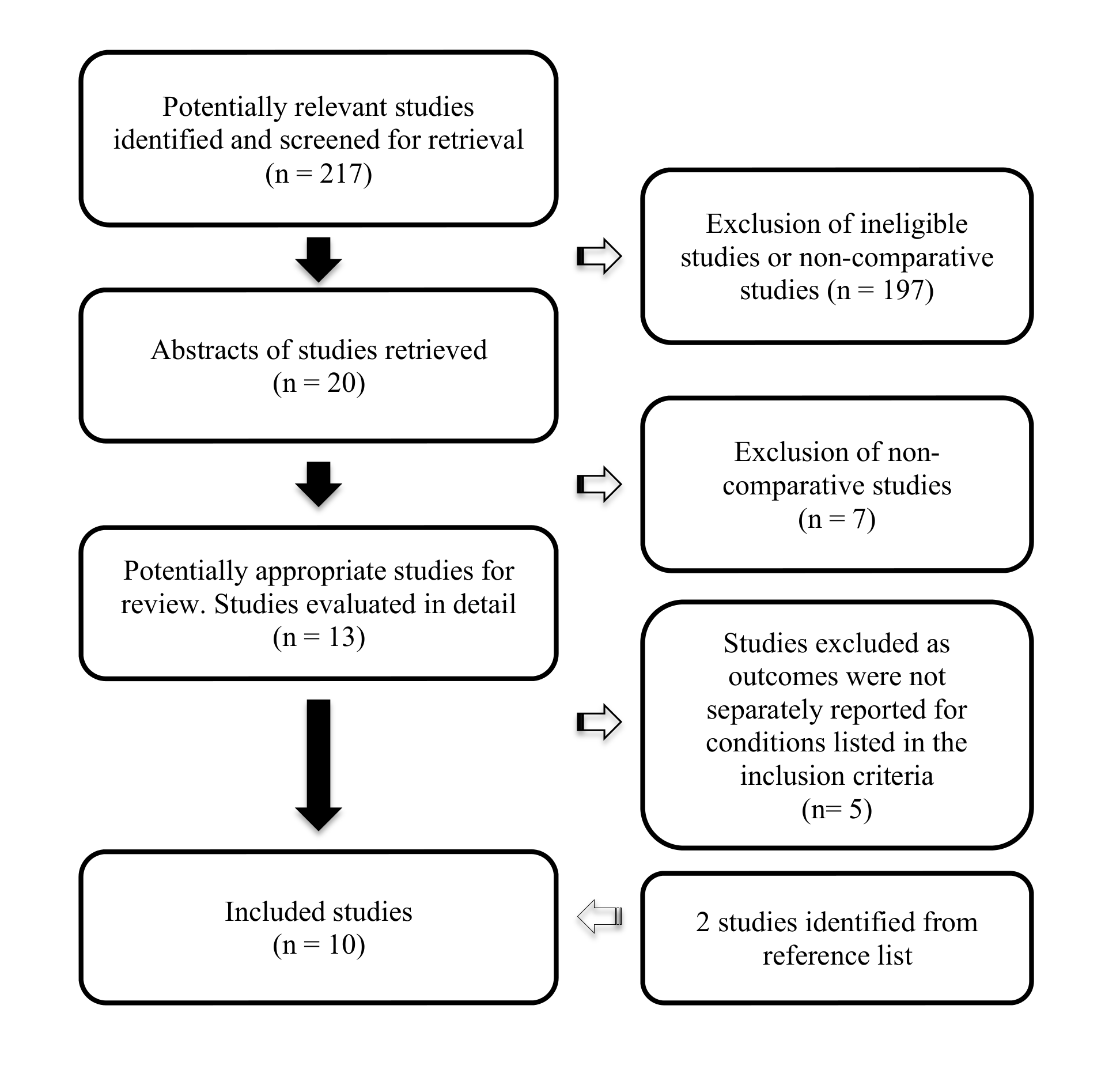 Table 1 Definition of peri-pancreatic fluid collections according to the revised Atlanta’s classificationTable 2 Characteristics of the included studies1Mean duration of follow-up shown in months. RCT: Randomized controlled trial; NA: Not available; R-EUS: Radial echoendoscope; PD: Pancreatic duct. Table 3 Methodological summary of the risk of bias of the included randomized controlled trialsAssessment of the risk of bias was according to principles of the Cochrane Handbook for systemic reviews of interventions Version 5.1.Table 4 Methodological summary of the risk of bias of the included non-randomized comparative studiesQuality assessment was according to the Newcastle-Ottawa scale for non-randomized trials.Table 5 Percutaneous vs surgical drainage of pancreatic pseudocysts1Values in mean  SD except otherwise indicated; 2 Indicates significant differences between the 2 groups. Perc: Percutaneous drainage; Surg: Surgical drainage.Table 6 Endoscopic ultrasound vs surgical drainage of pancreatic pseudocysts1Values in mean  IQR); 2Values in mean (range) except otherwise indicated; 3Indicates significant differences between the 2 groups. EUS: Endoscopic ultrasound drainage; Lap: Laparoscopic drainage; Open: Open drainage.Table 7 Endoscopic ultrasound vs esophagogastroduodenoscopy drainage of pancreatic pseudocysts1Values in mean  SD; 2Values in mean (IQR); 3Values in mean (range); 4Values in median (range) except otherwise indicated; 5Indicates significant differences between the 2 groups. EUS: endoscopic ultrasound drainage; EGD: Esophagogastroduodenoscopy drainage.Name of the collectionDefinition Onset < 4 wk after initial attackAcute peripancreatic fluid collectionFluid collections that develop in the early phase of pancreatitis. They do not have a well-defined wall, arehomogeneous, are confined by normal fascial planes in the retroperitoneum.Acute necrotic collectionA collection containing variable amounts of fluid and necrotic tissue without a well-defined wall.Onset  4 wk after initial attackPancreatic pseudocystA collection of fluid in the peripancreatic tissues surrounded by a well-defined wall and contains no solid material.Walled-of pancreatic necrosisA mature, encapsulated collection ofpancreatic and/or peripancreatic necrosis and has a well-defined inflammatory Any time after initial attackInfected necrosisPresence of superimposed infection of the necrotic pancreas. May be indicated by presence of gas in the collection.Ref.DesignStudy durationFollow-up duration1InterventionsSample sizePseudocyst definedInclusion criteria or indications for interventionVaradarajulu et al[8] (United States)Single center RCTJan 2009 – Dec 200924EUS vs Open cystogastrostomy20:20YesPseudocyst > 6 cm and adjacent to stomachHistory of acute or chronic pancreatitisPersistent painComplications of pseudocystMelman et al[9] (United States)Single center RetrospectiveMar 1999 – Aug 20079.5EUS vs laparoscopic vs open cystogastrostomy45:16:22YesSymptomatic pseudocystVaradarajulu et al[10] (United States)Single center RetrospectiveJul 2005 – Jun 200724EUS vs Open cystogastrostomy20:10YesNAPark et al[9](United States)Single center RCTJan 2004 – Dec 200725 – 27EGD +/- R-EUS vs EUS29:31YesSymptomatic pseudocyst > 4 wkVaradarajulu et al[10] (United States)Single center RCTMay 2007-Oct 2007NAEGD vs EUS15:15YesSymptomatic pseudocyst > 4 wkKahaleh et al[11](United States)Single center Retrospective2000 - 200511EGD vs EUS53:46YesNAMorton et al[12](United States)National multicenter retrospectiveJan 1997 – Dec 2001NAPercutaneous vs Surgical drainage8121:6409YesNAHeider et al[13](United States)Single center Retrospective1984 – 1995NAPercutaneous vs Surgical drainage66:66YesNAAdams et al[14] (United States)Single center Retrospective1965 – 1991NAPercutaneous vs Surgical drainage52:42NoPercutaneous drainage: symptomatic pseudocyst > 5 cm without PD dilationLang et al[15] (United States)Single center RetrospectiveJan 1978 – Jun 1988NAPercutaneous vs Surgical drainage12:14YesWall thickness < 3 mmRandom sequence generationAllocation concealmentBlindingIncomplete outcome dataOther biasVaradarajulu et al[8]Low riskLow riskHigh riskLow riskUnclear riskPark et al[9]Low riskUnclear riskHigh riskLow riskHigh riskVaradarajulu et al[10]Low riskUnclear riskHigh riskLow riskLow riskSelection(****)Comparability(**)Outcomes(****)Melman et al[9]****Varadarajulu et al[12]******Kahaleh et al[13]*****Morton et al[14]*******Heider et al[15]*****Adams et al[16]****Lang et al[17]****Ref.Sample sizeSize (cm)1Clinical success Hospital stay (d) 1Reintervention Mortalities Adverse events Bleeding Intra-abdominal infectionMorton et al[14]Perc: 8121--21 (22)25.9%2-9.64%26.8%2Surg: 6409--15 (15)2.8%-8.96%4.54%Heider et al[15]Perc: 668.2 (1.1)42%45 (5)50%9.1%64%29.1%45.5%Surg: 667.4 (1.3)88%18 (2)12%027%4.5%15.2%Adams et al[16]Perc: 52--36.79.5%027.7%1.9%1.9%Surg: 42--39.819.2%7.1%16.7%4.8%4.8%Lang et al[17]Perc: 26-76.9%-11.5%3.8%3.8%3.8%0Surg: 26-73.1%-23.1%3.8%000Ref.Sample sizeSize (cm)Clinical success Hospital stay (d)Reintervention Mortalities Adverse events Bleeding Intra-abdominal infectionVaradarajulu et al[8]EUS: 2010.5 (9-14.9)195%2 (1-4)1,35%0000Open: 2011 (8.4-14.5)1100%6 (5-9)15%02%10Melman et al[9]EUS: 459.1 (0.4)51.1%23.9 (0-25)2-015.6%2.2%0Lap: 1610.4 (0.5)87.5%6.9 (3-23)2-025%12.5%0Open: 229.5 (0.8)81.2%10.8 (4-82)2-022.7%00Varadarajulu et al[10]EUS: 209.895%2.6 (1-11)2,300000Open: 108.9100%6.5 (4-20)210%0000Ref.Sample sizeSize (cm)1Clinical success Hospital stay (d)Reintervention Mortalities Adverse eventsBleeding Intra-abdominal infectionPark et al[11]EUS: 318.2 (3.8)89%-6.5%07%3.2%-EGD: 297.4 (4)86%-6.5%010%6.9%-Varadarajulu et al[12]EUS: 156.5 (5-12)2100%52 (1-9)2-000-EGD: 157 (4.2-13)233%41 (1-8)2-6.7%13.3%13.3%-Kahaleh et al[13]EUS: 468.6 (4-20)384%-10.9%019.6%4.3%8.7%EGD: 539.5 (3-20)391%-9.4%018.9%1.9%7.5%